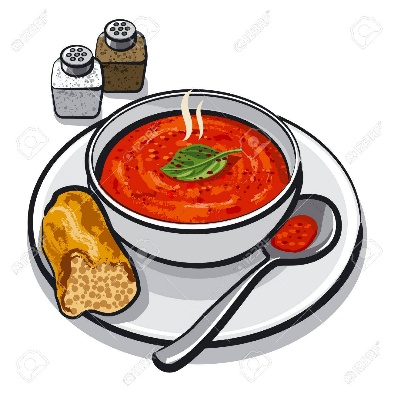 JADŁOSPIS Od 20.02.2023 do 24.02.2023r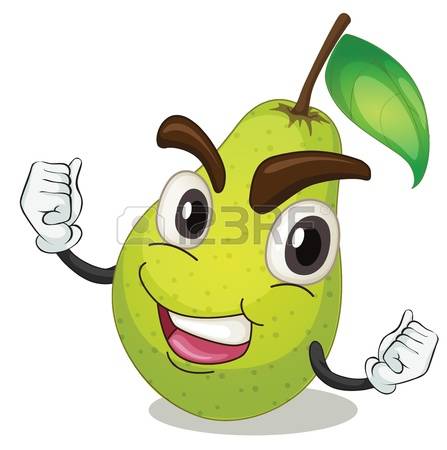 Charakterystyka  potraw dostępna u intendenta     uPoniedziałekChleb rodzinny, chleb kołodziej z ziarnami  z masłem.Szynka wiejska, sałata, pomidorki koktajlowe, szczypiorek.Kakao,, herbata z miodem i cytryną.Dodatek. witaminowy: porcja gruszkiZupa ogórkowa z ryżem.Kluski leniwe polane masełkiem.Kompot (mieszanka kompotowa).BananŚniadanie: 345kcalDod. wit.    20kcalObiad:       486kcalPodwiecz. 160kcalRazem:    1011kcalalergenymleko, gluten, kakao, soja, orzechygluten, seler, mleko, jajaWtorekChleb rodzinny, chleb kołodziej z ziarnami  z masłem.Jajecznica, szczypiorek.Kawa z mlekiem, herbata owocowa.     Dodatek. witaminowy: porcja bananaZupa kalafiorowa z zacierką.Ziemniaki, kotlet mielony, buraki.Kompot z wiśni.Mleczna kanapkaŚniadanie: 339kcalDod. wit.    40kcalObiad:       629kcalPodwiecz. 120kcalRazem:    1128kcalalergenymleko, gluten, jajagluten, seler, mleko, jajamleko, gluten, jaja, kakaoŚrodaBułka kajzerka z masłem.Serek waniliowy.Kakao, herbata z miodem i cytryną.Dodatek. witaminowy: porcja jabłkaZupa koperkowa z ziemniakami.Makaron penne, filet z kurczaka w kremowym sosie śmietanowo - szpinakowym.Kompot ze śliwek.Chrupki kukurydzianeŚniadanie: 397kcalDod. wit.    16kcalObiad:       592kcalPodwiecz.   90kcalRazem:    1095kcalalergenymleko, gluten, kakao, soja, orzechygluten, seler, mleko, jajaCzwartekRogalik z masłem. Dżem owocowy niskosłodzony.Płatki owsiane na mleku.Herbata owocowa.     Dodatek. witaminowy: :porcja marchewkiZupa pomidorowa z ryżem.Ziemniaki, ryba smażona w panierce, surówka z marchwi i jabłek.Kompot (mieszanka kompotowa).MandarynkaŚniadanie: 362kcalDod. wit.      5kcalObiad:       584kcalPodwiecz.   30kcalRazem:     981kcalalergenymleko, glutengluten, seler, mleko, jaja, rybaPiątekChleb rodzinny, chleb kołodziej z ziarnami  z masłem.Pieczony filet z indyka, ogórek kiszony, papryka czerwona.Kakao,, herbata z miodem i cytryną.Dodatek. witaminowy: herbata owocowaZupa fasolowa z ziemniakami.Ryż biały z prażonymi jabłkami.Kompot z wiśni.Snacki popcornoweŚniadanie: 345kcalDod. wit.    70kcalObiad:       581kcalPodwiecz. 152kcalRazem:    1148kcalalergenymleko, gluten, kakao, soja, orzechygluten, seler, mlekomleko, gluten